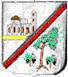 PROVINCIA SUD SARDEGNAUFFICIO POLITICHE SOCIALI__________________________PIAZZA  BRIGATA  SASSARI _______________________TEL.	070/7449332   	   	  C.A.P.  09041 	       P .I.V.A   	   01331060929TEL. 070/7449307                                                      sociale@comune.dolianova.ca.it                          C.F.            80004050920BONUS IDRICO EMERGENZIALE in favore dei nuclei familiari maggiormente colpiti dagli effetti dell’emergenza epidemiologica da Covid-19Si comunica che con Deliberazione del Comitato Istituzionale d'Ambito n. 23 del 08/07/2020 è stato approvato il regolamento per l'attribuzione del bonus idrico emergenziale in favore dei nuclei familiari residenti nei Comuni gestiti da Abbanoa SpA maggiormente colpiti dagli effetti dell'emergenza epidemiologica da Covid-19.REQUISITI D'ACCESSO
L'agevolazione tariffaria (c.d. ''Bonus Idrico Emergenziale'') si applica ai nuclei familiari che sono in possesso dei seguenti requisiti:
-residenza nel Comune di Dolianova;
-abbiano un contratto di fornitura del servizio idrico integrato;
-possesso di un ISEE CORRENTE* non sia superiore a € 15.000,00;
- possesso di un ISEE CORRENTE* non sia superiore a € 20.000,00 nel caso di nuclei familiari con almeno 3 figli a carico;
- si trovino in particolari condizioni di vulnerabilità economica a causa della sospensione/riduzione dell'attività lavorativa in attuazione delle misure di contenimento adottate per ridurre il contagio da Covid-19, come da dichiarazione.L'importo del bonus emergenziale spettante a ciascun beneficiario è pari a € 50,00 per ogni componente del nucleo familiare.*Le istanze corredate di attestazioni di ''ISEE Ordinario'' non potranno essere accolteI moduli di domanda è  possibile scaricarli direttamente dal sito internet del Comune www.comune.dolianova.ca.itL'istanza, corredata della documentazione, dovrà pervenire al Comune di  entro, e non oltre, il 30 settembre 2020 nelle seguenti modalità: per chi è in possesso di un proprio indirizzo PEC a : comunedidolianova@legalmail.ita mano presso l’ufficio protocollo negli orari di apertura al pubblicotramite Raccomandata A/RN.B: La raccomandata A/R dovrà pervenire all’indirizzo indicato entro e non oltre il termine ultimo pertanto, ai fini dell’ammissibilità, non farà fede la data di spedizione della stessa.Si chiede cortesemente di prendere visione del regolamento approvato dall'EGAS allegato al presente avviso.                                                                                        IL RESPONSABILE DEL SETTORE AA.GG.                                                                                              DR. ENRICO DESSI’